　　　　　　　　　　　 開館時間：9：30～12：00　13：00～18：00住所：射水市加茂中部838-2　電話：0766-59-8088＊おじいちゃん、おばあちゃんに　「いつもありがとう」と日頃の　感謝を言葉と形に……心のこも　った手作りコースターを作りま　しょう。日時：９月５日（月）・７日（水）　　　　～９日（金）・１２日（月）・13日（火）・15日（木）・　　16日（金）時間：午後3:30～場所：創作活動室＊今月はフィルムケース積みに挑戦　しましょう。１分間に何個積めるか友達と一緒に参加してね。日時：９月２６日（月）～29日（木）時間：午後3:30～　場所：創作活動室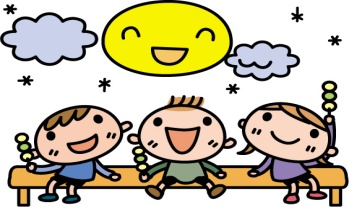 日曜行事予定まいけより１木★２金３土☆４日休館日５月★敬老の日プレゼント作りキッズチャレンジ６火アレンジフラワー７水敬老の日プレゼント作り８木　　〃９金　　〃一輪車10土☆11日休館日12月★敬老の日プレゼント作りキッズチャレンジ13火　　〃14水習字クラブJｒ剣詩舞道15木敬老の日プレゼント作り　16金　〃17土☆18日休館日19月休館日（敬老の日）20火★21水習字クラブ22木休館日（秋分の日）23金★一輪車24土☆25日休館日26月★チャレンジしようキッズチャレンジ27火　　〃28水　　〃　Jｒ剣詩舞道29木　　〃30金アレンジフラワー【図書館利用について】　　　　　★ 月曜日と毎月第１木曜日は休館　☆ ５時閉館　　　　　　　　　　【図書館利用について】　　　　　★ 月曜日と毎月第１木曜日は休館　☆ ５時閉館　　　　　　　　　　【図書館利用について】　　　　　★ 月曜日と毎月第１木曜日は休館　☆ ５時閉館　　　　　　　　　　【図書館利用について】　　　　　★ 月曜日と毎月第１木曜日は休館　☆ ５時閉館　　　　　　　　　　